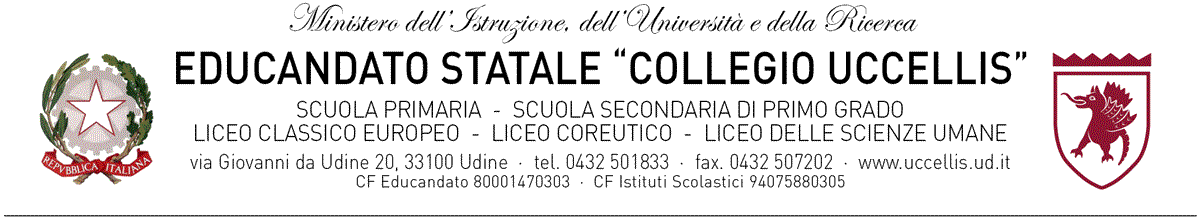 Prot.n.4078 /C12aUdine, 11.04.2015e-mail urgente                                                                Ai Dirigenti Scolastici            del Friuli Venezia Giulia                               Loro SediAi Docenti Referenti CLILper il tramite dei rispettivi Dirigenti scolasticiLoro Sedie p.c. Ispettore Tecnico prof.ssa Paola FloreancigUSR Trieste    Nell’ambito delle azioni previste dalla rete regionale i Docenti in indirizzo sono invitati presso l’Aula Magna dell’Educandato Statale “Collegio Uccellis” il giorno 26 aprile 2016 alle ore 15.00, per un incontro di formazione tenuto dal professor Constantine Ioannou, esperto internazionale e formatore CLIL.L’incontro sarà strutturato in una parte introduttiva ed in una parte laboratoriale.Si chiede cortesemente di comunicare i nominativi dei docenti partecipanti entro il 22 aprile p.v. al seguente indirizzo: formazioneclil@uccellis.ud.it.La durata prevista dell’incontro è di due ore.  IL DIRIGENTE SCOLASTICO                                                                                                         Roberta BellinaOggetto:F             Formazione CLIL.